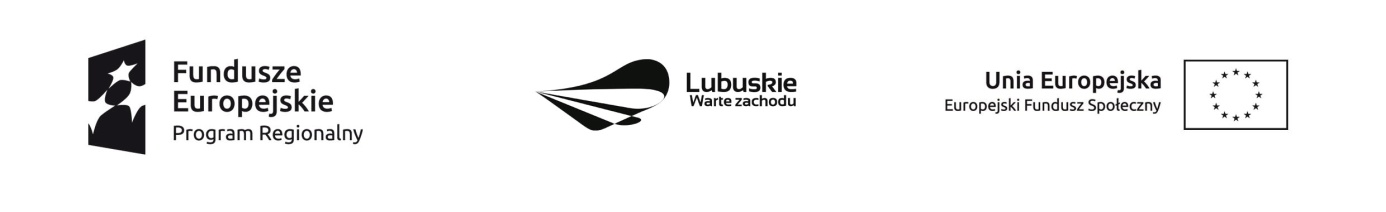         Krosno Odrzańskie, 19.10.2018 r.OgłoszenieDyrektor Powiatowego Centrum Pomocy Rodzinie w Krośnie Odrzańskim informuje, że w wyniku zakończonego naboru ofert na przeprowadzenie szkolenia rozwijającego umiejętności i kompetencje rodzin zastępczych niezbędne do pracy z dziećmi po traumie wybrano Wykonawcę:Centrum Psychoterapii i Szkoleń Psychologicznych Barbara Gojżewska z siedzibą przy os. Tysiąclecia 71 A, 61-255 Poznańna kwotę brutto 1 960,00 złotych.Wybrana oferta spełnia wymogi formalne i prawne zawarte w treści ogłoszenia.DyrektorPowiatowego  Centrum Pomocy Rodziniew Krośnie OdrzańskimZofia Mielcarek